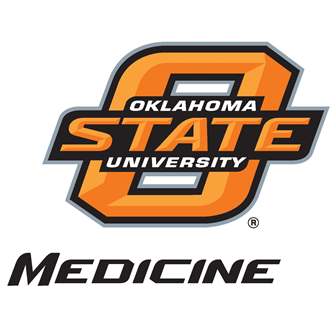 NEW PATIENT MEDICAL HISTORYDate___/___/_____Name:  _____________________________________________________ Date of Birth: ____/____/____Marital Status:  Married / Single / Divorced / Widowed (please circle)PLEASE COMPLETE ALL PAGES- IF YOU ARE UNSURE OF EXACT DATES ESTIMATES WILL BE FINE.Reason for your visit today:  __________________________________________________________________________________________________________________________________________________________________________MEDICATIONS:  Please list ALL medications- prescription and over the counter medications (example: natural remedies, vitamins, Tylenol, etc.)   Use back if more space is neededPatient Name:  ______________________________________________________Medical History: (please check mark)Allergies ____				        		Hepatitis:  A____ B____ C ____			Anemia	 ____						Kidney Disease ____		    Angina (chest pain) ____				Liver Disease ____		Anxiety	 ____						Migraines ____		    		Arthritis ____						Osteoporosis ____	    	Asthma ____						Prostate EnlargedAtrial Fibrillation ____					Seizures ____Bleeding Disorder ____					Sleep Apnea ____Blood Clots ____					Cancer _____________ (type) Year Diagnosed ______	Skin Disorders ____COPD ____						Stroke ____Crohn’s Disease ____					Thyroid Disease ____Depression ____					Ulcers ____Diabetes  Type 1 ____   Type 2 ____			Other ______________________________GERD (acid reflux) ____				___________________________________Heart Attack  ___ Year _____				___________________________________Heart Disease:  CHF ___ Other ______		___________________________________High Blood Pressure ____SURGICAL HISTORY: (Gallbladder, Tonsils, Appendix, Hysterectomy, etc)Patient Name:  ______________________________________________________SOCIAL HISTORY:1. Do you smoke?  	(   )  No, I have never smoked.			(   )  Yes, I smoke ___ packs of cigarettes a day for ___ yrs.			(   )  No, I quit smoking ___ yrs. ago.  I smoked ___ packs a day for ___ yrs.			(   )  Yes, I smoke cigars or a pipe, ___ a day for ___ yrs.			(   )  Yes, I use snuff ____ times a day or ____ times a week or only on           			        Occasion  _________.2. Do you drink alcoholic beverages?			(   )  Beer ____ cans per           day / week / month   / year (circle one)			(   )  Wine____ glasses per     day/ week /   month / year (circle one)			(   )  Other:    _________________________How Much? ______________.3. How much caffeine do you drink on a daily basis: (coffee, tea, colas)? _________________.4. Have you ever used illicit drugs (marijuana, meth, heroin, cocaine, LSD, etc)?  Yes   / No   	Currently using   / Used in the past (circle one)   Last used ____________________5. Have you ever used illicit drugs intravenously?  Yes   /   NoIf yes please list illicit drugs that are/ or were used:  __________________________________________________________________________________________________________________________________________________________.Are you sexually active?  Yes / No  Are your partners   male /  female /  or both?  (Please circle)Do you use contraception?  None   Condoms   Pill   Vasectomy   IUD   Diaphragm   Tubal Ligation (please circle)Do you practice safe sex?  Never / Sometimes / Always (please circle)For Woman Only:	Number of pregnancies:  _____	  		Number of live births: _____	Number of abortions/miscarriages: _____Date of your last period?   ___/____/____What is your occupation:  _______________________________________________________________.Please check if the following pertain to safety behaviors you follow:	(   )  Wear Seatbelt		(   ) Wear helmet while riding bike or motorcycle	(   )  Smoke detector in home 	(   ) Fire extinguisher in home 	(   )  Guns in the home 		(   ) Guns are kept locked up at all timesDo you have advanced directives? 	Yes / NoLiving Will         Durable Power of Attorney for medical decisions  (please circle one)If No, would you like information regarding advanced directives?   Yes        No  (please circle one)Do you have a signed DNR (Do Not Resuscitate)?   Yes     No (please circle one)Patient Name:  ______________________________________________________FAMILY HISTORY  		If adopted and you do not know your history check box □Please List any other pertinent family history here: _______________________________________________________________________________________________________________________________________________________________________________________________________________________________________________________________Please list any other physicians or health care providers you see (specialist, therapists, counselors, chiropractors, eye doctors, etc)Provider: _________________________________	Reason: _____________________Provider: _________________________________	Reason: _____________________Provider: _________________________________	Reason: _____________________Provider: _________________________________	Reason: _____________________Provider: _________________________________	Reason: _____________________Provider: _________________________________	Reason: _____________________Provider: _________________________________	Reason: _____________________Patient Name:  ______________________________________________________Health MaintenancePlease write the approximate dates of the most recent tests you have completed___/___/___	Bone Density Screening (osteoporosis)		___/___/___ 	Colonoscopy/EGD___/___/___	Cardiac Stress Test				___/___/___ 	EKG___/___/___	Pap Smear					___/___/___	Diabetic A1C Lab Test___/___/___	Cholesterol/Lipid labs				___/___/___	Diabetic Foot Exam							___/___/___	Chest X-Ray					___/___/___	Prostate exam___/___/___	CT/MRI (If yes what body area- brain, back, legs, arms, other-please circle)___/___/___	Mammogram/Breast- if abnormal please give details:___/___/___	Ultrasound (if yes what kind)_____________________   ___/___/___	Eye ExamCheck Mark each immunization that you have had:___ Hepatitis A   	Date: ___/___/___		___ Hepatitis B  	Date:  1.) ___/___/___,   2.) ___/___/___,    3.)   ___/___/___	___ Tetanus Shot	Date: ___/___/___ (Was pertussis included –TDAP)?    Yes   / No (circle one)___ Influenza (flu)  	Date: ___/___/___		___   Rubella	Date: ___/___/______ Pneumonia		Date: ___/___/___		___   Zostavax	Date: ___/___/___							(Shingles Vaccine)		___ Measles		Date: ___/___/___		___Flu Vaccine	Date: ___/___/______ HPV (3 shots)  	Date 1.) ___/___/___   2.)  ___/___/___/   3.) ___/___/___.___  Varicella(Chicken pox)	Date: ___/___/___Do you have a Pacemaker		YES / NO	Please give copy of ID cardDo you have a Defibrillator		YES / NO	Please give copy of ID cardDo you have Stents			YES / NO	Please give copy of ID cardDo you have any metal in your body	YES / NO	Please give copy of ID cardOther Implants:  _______________________________________________________________________							MedicationEx: TylenolDosageEx: 500mgFrequencyEx: 1  3x dayFrequencyEx: 1  3x dayStarted month/yrEx  12/2013Prescribed by:Ex: Dr SmithMedication or Food Allergy  (ex: cipro) use back if neededMedication or Food Allergy  (ex: cipro) use back if neededMedication or Food Allergy  (ex: cipro) use back if neededType of reaction (ex: rash)Type of reaction (ex: rash)Type of reaction (ex: rash)PharmacyAddressPhone NumberSurgery Type:Physician/SurgeonDate :  month/yearLocation/HospitalRelationHeart DiseaseDiabetesLung DiseaseCancer/TypeStrokeHigh CholesterolHigh Blood PressureMental IllnessAge(now or at deathMotherFatherMaternalGrandmotherMaternal GrandfatherPaternalGrandmotherPaternalGrandfatherSiblingsBrother/SisterSiblingsBrother/SisterSiblingsBrother/SisterSiblingsBrother/Sister